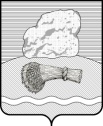 РОССИЙСКАЯ ФЕДЕРАЦИЯКалужская областьДуминичский районСельская Дума сельского поселения«ДЕРЕВНЯ ДУМИНИЧИ» РЕШЕНИЕ26 июля 2017г                                                                               №11О внесении изменений в решение от 29.03.2017 г. №5 Сельской Думы сельского поселения «Деревня Думиничи» «Об утверждении Порядка планирования и принятия решения об условиях приватизации имущества, находящегося в муниципальной собственности муниципального образования сельское поселение «Деревня Думиничи»»В связи с тем, что разделы 3,4 Порядка воспроизводят нормы Федерального закона № 178-ФЗ, Сельская Дума сельского поселения «Деревня Думиничи»РЕШИЛА:1. Исключить разделы 3, 4 из Порядка планирования и принятия решения об условиях приватизации имущества, находящегося в муниципальной собственности муниципального образования сельское поселение «Деревня Думиничи», так как их воспроизводят нормы Федерального закона № 178 - ФЗ, которые не требуют дополнительного нормативного регулирования органами местного самоуправления.2. Настоящее постановление вступает в силу со дня его обнародования. Глава сельского поселения                                       Н.А.Соломина